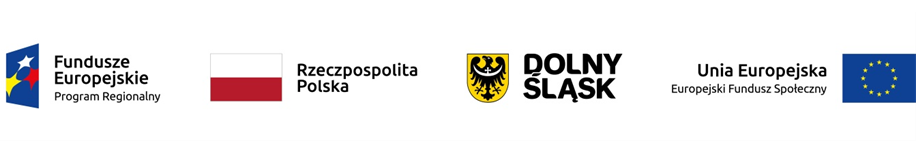 Załącznik nr 1 do Zapytania ofertowegoFORMULARZ  OFERTYZamawiający: Powiatowe Centrum Zdrowia w Kamiennej Górze Sp. z o.o.58 - 400 Kamienna Góra,  ul. Bohaterów Getta 10Nazwa postępowania: Realizacja usług pielęgniarskich dla Powiatowego Centrum Zdrowia 
w Kamiennej Górze Sp. z o.o. w ramach Projektu pn.:  "Dzienny Dom Opieki Medycznej jako rozwój nowych usług opieki nad osobami niesamodzielnymi 
z powiatu kamiennogórskiego"Nr sprawy:  ZO 4/2020Wykonawca:Oferuję(-my)  wykonanie  zamówienia  opisanego  szczegółowo w Załączniku nr 2 (Przedmiot zamówienia) i Załącznikach do Formularza oferty. Cena oferty za realizację niniejszego zamówienia wynosi:  Wypełnić część/części, których dotyczy oferta----------------------------------------------------------------------------------------------------------3. Oświadczam/-y, że:Zapoznałam/-em się z treścią Zapytania ofertowego, warunkami zamówienia i akceptuję/-emy  je w pełni i bez zastrzeżeń.Oświadczam, że wykonanie przedmiotu zamówienia nastąpi na warunkach określonych w zapytaniu ofertowym.Oświadczam, że jestem związany ofertą przez czas wskazany w zapytaniu ofertowym tj. przez okres 30 dni od dnia składania ofert. Oświadczam, że wycena przedmiotu umowy uwzględnia wszystkie uwarunkowania oraz czynniki związane z realizacją zamówienia i obejmuje cały zakres rzeczowy zamówienia - jest kompletna.W przypadku udzielenia mi/nam zamówienia, zobowiązuję/-emy się do zawarcia umowy w miejscu i terminie wskazanym przez Zamawiającego.Spełniam/-y warunki udziału w postępowaniu wskazane w pkt 6 Zapytania ofertowego.Przyjmuję(-my) termin realizacji zamówienia określony w Zapytaniu ofertowym.4.  Załączniki do niniejszego Formularza oferty stanowią:Oświadczenie Wykonawcy -  Załącznik nr 4 do Zapytania ofertowego.Klauzula informacyjna RODO  -  Załącznik nr 5 do Zapytania ofertowego............................................................................................................................................................................................................................................................................................................................................................................................................. dnia ....................		                                                                                   ……………….…………………………………czytelny podpis (lub pieczątka i podpis) osób uprawnionych do składania oświadczeń woli w imieniu Wykonawcy1.Nazwa Wykonawcy2.Adres 3.e-mail4.NIP,  RegonCzęść 1. Kategoria usługiJednostka miaryLiczba jednostekCena jednostkowa (zł brutto)Wartość (zł brutto)abcde=c x drealizacja usług pielęgniarskichgodzina1910RAZEM cena brutto (z VAT):  ………………………………..zł(słownie: …………………………………………………………………….……………….….)RAZEM cena brutto (z VAT):  ………………………………..zł(słownie: …………………………………………………………………….……………….….)RAZEM cena brutto (z VAT):  ………………………………..zł(słownie: …………………………………………………………………….……………….….)RAZEM cena brutto (z VAT):  ………………………………..zł(słownie: …………………………………………………………………….……………….….)RAZEM cena brutto (z VAT):  ………………………………..zł(słownie: …………………………………………………………………….……………….….)Część 2. Kategoria usługiJednostka miaryLiczba jednostekCena jednostkowa (zł brutto)Wartość (zł brutto)abcde=c x drealizacja usług pielęgniarskichgodzina1910RAZEM cena brutto (z VAT):  ………………………………..zł(słownie: ……………………………………………………………………….……………….….)RAZEM cena brutto (z VAT):  ………………………………..zł(słownie: ……………………………………………………………………….……………….….)RAZEM cena brutto (z VAT):  ………………………………..zł(słownie: ……………………………………………………………………….……………….….)RAZEM cena brutto (z VAT):  ………………………………..zł(słownie: ……………………………………………………………………….……………….….)RAZEM cena brutto (z VAT):  ………………………………..zł(słownie: ……………………………………………………………………….……………….….)Część 3. Kategoria usługiJednostka miaryLiczba jednostekCena jednostkowa (zł brutto)Wartość (zł brutto)abcde=c x drealizacja usług pielęgniarskichgodzina1910RAZEM cena brutto (z VAT):  ………………………………..zł(słownie: ……………………………………………………………………….……………….….)RAZEM cena brutto (z VAT):  ………………………………..zł(słownie: ……………………………………………………………………….……………….….)RAZEM cena brutto (z VAT):  ………………………………..zł(słownie: ……………………………………………………………………….……………….….)RAZEM cena brutto (z VAT):  ………………………………..zł(słownie: ……………………………………………………………………….……………….….)RAZEM cena brutto (z VAT):  ………………………………..zł(słownie: ……………………………………………………………………….……………….….)